HOMILIE
Ons VerhaalMatteüs 16,13-2027 augustus 2017Pol HendrixDat de heilige Petrus wordt afgebeeld met een paar sleutels is dus terug te brengen tot deze evangeliepassage.  En vermits elke paus zich beschouwd als een opvolger van Petrus vormen de twee sleutels samen met de tiara het embleem van de heilige Stoel of het Vaticaan.  Dat Petrus in de evangelies zo naar voor wordt geschoven als de eerste formele leider van de christenen is een gevolg van een intern conflict tussen twee strekkingen en zoals altijd schrijven de overwinnaars de geschiedenis.  De strekking van Jakobus, de broer van Jezus, die de nieuwe beweging binnen het jodendom wilde houden, heeft dus de duimen moeten leggen.  Dat het christendom zich zo sterk buiten het jodendom heeft ontwikkeld en zich geïnstitutionaliseerd heeft, is wellicht dé reden waarom de kerk nog altijd bestaat.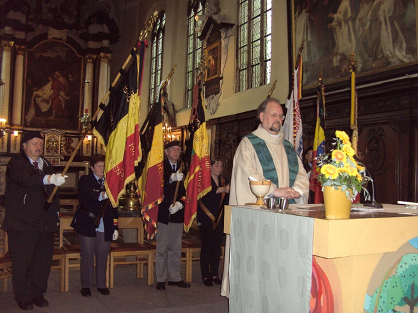 Vandaag staat die kerk, vooral in Europa, voor de uitdaging om haar geloofwaardigheid te herstellen en nieuwe accenten te leggen die meer inspelen op de vragen van de tijd.  Zoals altijd hinkt de kerkleiding achterop bij wat er aan de basis leeft.  Die basis wordt ondertussen wel steeds smaller en dan gaat het niet enkel over het aantal kerkgangers, maar ook over de vrijwilligers en over de pastorale krachten, om over de financiële middelen maar te zwijgen – denk daaraan als het straks omhaling is!  Natuurlijk zijn er ideeën, nieuwe visies en projecten, maar zullen die wel de kansen krijgen die ze verdienen?  Het is een kwestie van opbouwwerk en dat wordt gedragen door mensen voor mensen.  De kerk mag zich daarbij niet binnen haar eeuwenoude muren opsluiten, maar moet partners vinden met wie ze doelstellingen deelt.Ieder jaar komen wij hier samen met o.m. de vaderlandminnende verenigingen voor deze gedachtenisviering n.a.v. de bevrijdingsfeesten.  Ieder jaar is die tweede wereldoorlog weer een jaar verder van ons verwijderd en zijn er weer minder mensen die het zelf nog actief hebben meegemaakt.  Jonge mensen kunnen amper de twee wereldoorlogen uit elkaar houden, laat staan dat zij daar enige persoonlijke binding mee hebben.  Misschien heeft er nog eentje een grootvader die in het verzet heeft gezeten of misschien hebben ze ooit iemand uit eerste hand horen vertellen over de concentratiekampen of vertelt hun grootmoeder over haar wedervaren bij de bombardementen of over de rantsoenering.  Maar het lijkt allemaal toch zo lang geleden en bovendien waren het andere tijden.  Jongeren kunnen zich de tijdsgeest maar moeilijk voorstellen.  Zelfs zonder oorlog zouden zij het in de tijd van toen niet uithouden, zoveel ‘levensnoodzakelijke dingen’ die ze zouden moeten missen!Het verhaal van de oorlog lijkt uit te doven.  Het wordt door steeds minder mensen verteld.  Net zoals het verhaal van het evangelie.  Verhalen over vroegere generaties lijken hun relevantie te verliezen voor vele mensen van tegenwoordig.  Daarom moeten we elk initiatief toejuichen dat die verhalen levend houdt, want waar we vandaan komen is bepalend voor waar we naartoe gaan.  En we houden ons hart vast bij de gedachte waar het allemaal naartoe lijkt te gaan!  De grote Verhalen die ons vertellen wie we zijn, mogen niet bedolven geraken door de kleine verhaaltjes die men ons op de mouw wil spelden.  De beschaving gaat ten onder aan het teveel aan illusie en schone schijn.  Grote Verhalen zijn nodig omdat ze een mens vertellen over de zin van het leven, over wat waarachtig is en doorweegt bij de keuzes die we te maken hebben.  Het verhaal moet verder gaan in ons, in mensen van deze tijd, die niet de fouten van het verleden herhalen, maar de tekenen van de tijd verstaan en ernaar handelen.Elk van deze vlaggen hier vooraan vertelt een stuk van het verhaal.  Dat sommige mensen ervan weglopen, mag ons niet weerhouden om dat verhaal zichtbaar en levend te houden.  Wij zijn hier niet om de oorlog te verheerlijken, integendeel; wij zijn hier omwille van de mensen die door die oorlog op een of meerdere wijzen ontmenselijkt werden.  Een oorlog is nooit verantwoord, het is het resultaat van het leggen van verkeerde prioriteiten, het is het resultaat van mislukte of te snel opgegeven inspanningen om mensenlevens steeds hoger in te schatten dan ideologieën en andere belangen.  Ook godsdienst is in eerste instantie mensendienst.  Men kan God niet anders dienen dan door zich voor mensen in te zetten, voor levenskwaliteit en levensruimte.  Vele grote Verhalen zeggen dat God degene is die dat mogelijk maakt.  In de bijbel vinden we die als verhalen over schepping en als verhalen over bevrijding.  Uiteindelijk allemaal verhalen over liefde, wat door Jezus Christus nog meer geaccentueerd werd.  Al die verhalen overboord gooien zal uiteindelijk ook ten koste gaan van ons eigen verhaal.  Zegt men niet van een mens die gestorven is dat hij pas vergeten wordt als zijn verhaal niet meer wordt verteld?Petrus ontving sleutels om vast te leggen en los te maken.  Wij hebben die sleutels ook.  Wij hebben elk onze eigen manier om te boeien en te bevrijden.  Laten we niet denken dat het Verhaal te groot is voor ons, kleine mensen.  Ons doen en laten, ons spreken en zwijgen, kan dan bescheiden zijn, maar kan wel grote gevolgen hebben.  Laten we geloven waarvoor we staan, dat stuk van het Verhaal dat het onze is.  Zorg dat de wind uw vlag niet uit uw handen trekt.  Laat ze wel wapperen in de tegenwind van deze tijd zodat iedereen kan zien welk verhaal ze vertelt.  Het gaat altijd over echte mensen, we kunnen dat niet genoeg benadrukken, vooral wanneer de menselijkheid wordt bedreigd door de waanzin van oorlog.